НАКАЗПО ГАННІВСЬКІЙ ЗАГАЛЬНООСВІТНІЙ ШКОЛІ І-ІІІ СТУПЕНІВПЕТРІВСЬКОЇ РАЙОННОЇ РАДИ КІРОВОГРАДСЬКОЇ ОБЛАСТІвід 27 жовтня 2020 року                                                                                                  № 23-ус. ГаннівкаПро відрахування зі списку учнів Ганнівської загальноосвітньої школи І-ІІІ ступенівТроцького Миколи РомановичаНа підставі заяви мами НАКАЗУЮ:Відрахувати зі списку учнів 1 класу Ганнівської загальноосвітньої школи І-ІІІ ступенів ТРОЦЬКОГО Миколу Романовича, у зв’язку із переїздом батьків, з 27 жовтня 2020 року, на підставі заяви мами.Класному керівнику 1 класу Ганнівської загальноосвітньої школи І-ІІІ ступенів – КРАМАРЕНКО В.В. внести необхідні записи до класного журналу та особової справи.Секретарю Ганнівської загальноосвітньої школи І-ІІІ ступенів ЖУКОВІЙ М.С. внести необхідні записи до алфавітної книги.Контроль за виконанням даного наказу покласти на заступника директора з навчально-виховної роботи Ганнівської загальноосвітньої школи І-ІІІ ступенів ГРИШАЄВУ О.В.Директор школи                                                                                             О.КанівецьЗ наказом ознайомлені:                                                                                   О.Гришаєва В.ПисларуО.Баранько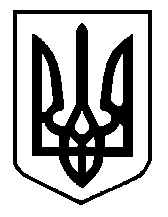 